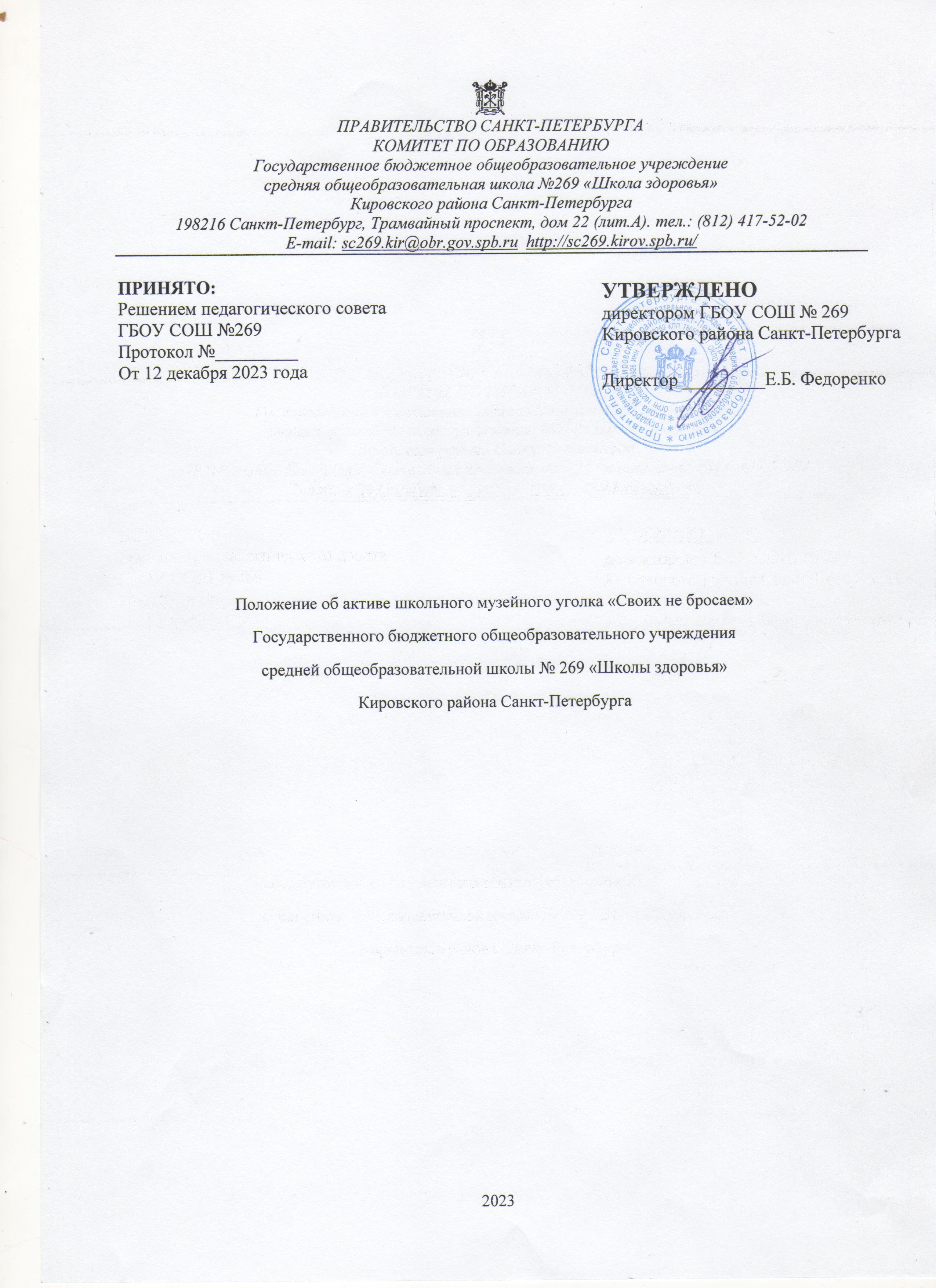 Положение об активе школьного музейного уголка «Своих не бросаем»1.Общие положения.Настоящее Положение регламентирует состав, права и обязанности актива музейного уголка (далее Музейный уголок) ГБОУ СОШ 269 «Школы здоровья»(далее Школа).Актив Музейного уголка – это добровольное объединение обучающихся 5-8 классов, предназначенное для общения и совместной деятельности во внеурочное время с целью развития творческой самодеятельности, общественной активности, патриотического воспитания и увековечивания истории специальной военной операции и её участников. Актив осуществляет свою деятельность на базе музейного уголка «Своих не бросаем» Школы.Цель работы актива : участие в организации и проведении  работы по патриотическому воспитанию обучающихся посредством их активного участия в поисковой, экспозиционной, экскурсионной работе школьного музейного уголка.1.5. Основными задачами актива являются:- участие обучающихся Школы в организации и проведении общественно-значимых дел;- развитие самостоятельности обучающихся;- приобретение обучающимися знаний, умений и опыта организационной и управленческой деятельности;- участие в планировании работы музейного уголка;- представление интересов учащихся перед администрацией школы.2. Организация деятельности музейного актива.2.1. Деятельность актива направлена на:- координацию воспитательной работы; - осуществление связи между отдельными классными ученическими коллективами; - осуществление связи с общественными организациями, осуществляющими деятельность по профилю музейного уголка;- осуществление связи с ветеранами боевых действий, участниками специальной военной операции и их семьями;- организация массовых мероприятий с учащимися; 2.2. Актив проводит следующую работу: -изучает литературно-исторические и другие источники, соответствующие профилю музейного уголка тематики; - обеспечивает сохранность музейных предметов, организует их учет в инвентарной книге; - создает и обновляет экспозиции, стационарные и передвижные выставки; - оказывает содействие в использовании экспозиции и фондов в учебно-воспитательном процессе; - участвует в работе школьного самоуправления.2.3. Комплектование строится на принципах добровольности и равного представительстваучащихся 5-8 классов. Члены актива могут одновременно состоять в других организациях,объединениях, советах.2.3.  Актив музейного уголка участвует в следующих направлениях работы Музейного уголка: • поисково-собирательское: комплектование фондов, с использованиемматериалов участников СВО их родственников, архивов и др.;• фондовое: учёт, хранение музейных предметов и документации музея;• экспозиционно-выставочное: разработка и создание экспозиций, выставок, размещение информации о музее на сайте школы;• научно-просветительское: проведение экскурсий, уроков мужества, встреч  с ветеранами боевых действий СВО,. праздничных мероприятий.2.4. На основе направлений могут быть сформированы следующие группы участников актива Музейного уголка:поисковая;фондовая;экспозиционно-выставочная;экскурсионно-просветительская;исследовательская.2.5. Актив музейного уголка строит свою работу в тесном содружестве:с органом ученического самоуправления;с учащимися младших классов (1-4 классы);с  общественными организациями, советами ветеранов СВО,детскими организациями, музеями, библиотеками города.Права и обязанности членов актива школьного музейного уголкаВсе члены актива музея имеют равные права и несут равные обязанности.3.2. Член актива имеет право: - участвовать в планировании, подготовке и проведении мероприятий на базе  школьного музейного уголка; - открыто высказывать свое мнение и отстаивать его на заседаниях актива  школьного музейного уголка; - вносить свои предложения по улучшению работы школьного музейного уголка. 3.3. Член актива обязан: - выполнять поручения, возложенные на него активом или руководителем  школьного музейного уголка; - оказывать посильную помощь в подготовке и проведении школьных  мероприятий патриотической направленности;